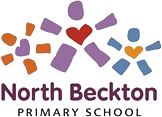 A Time for Us Being HealthyPhysical Health and Keeping safeEYFSHealth and Self CareYear 1Keeping healthy; food and exercise, hygiene routines; sun safetyYear 2Why sleep is important; medicines and keeping healthy; keeping teeth healthy;Year 3Health choices and habits. Keeping safe Risks and hazards; safety in the local environment and unfamiliar placesYear 4Maintaining a balanced lifestyle; oral hygiene and dental care. Keeping safe Medicines and household products; drugs common to everyday lifeYear 5Healthy sleep habits; sun safety; medicines. Keeping safe in different situations, including responding in emergencies and first aidYear 6Health - vaccinations, immunisations and allergies.  Keeping Safe - drug use and the law; drug use and the mediaEYFSHealth and Self Care• can talk about ways to keep healthy and safe.• know the importance of physical exercise for good health.• Know the importance of a healthy diet for good health.• Understand basic hygiene and personal needs and know how to manage these successfully. Year 1Keeping healthy; food and exercise; hygiene routines; sun safety• what it means to be healthy and why it is important • ways to take care of themselves on a daily basis • about basic hygiene routines, e.g. hand washing • about healthy and unhealthy foods, including sugar intake • about physical activity and how it keeps people healthy • about different types of play, including balancing indoor, outdoor and screen-based play • about people who can help them to stay healthy, such as parents, doctors, nurses, dentists, lunch supervisors • how to keep safe in the sunYear 2Why sleep is important; medicines and keeping healthy; keeping teeth healthy;•about routines and habits for maintaining good physical and mental health • why sleep and rest are important for growing and keeping healthy • that medicines, including vaccinations and immunisations, can help people stay healthy and manage allergies • the importance of, and routines for, brushing teeth and visiting the dentist • about food and drink that affect dental healthKeeping safe Safety in different environments; risk and safety at home; emergencies•how to recognise risk in everyday situations, e.g. road, water and rail safety, medicines • how to help keep themselves safe in familiar and unfamiliar environments, such as in school, online and ‘out and about’ • to identify potential unsafe situations, who is responsible for keeping them safe in these situations, and steps they can take to avoid or remove themselves from danger • how to help keep themselves safe at home in relation to electrical appliances, fire safety and medicines/household products • about things that people can put into their body or onto their skin (e.g. medicines and creams) and how these can affect how people feel • how to respond if there is an accident and someone is hurt • about whose job it is to keep us safe and how to get help in an emergency, including how to dial 999 and what to sayYear 3Health choices and habits•about the choices that people make in daily life that could affect their health • to identify healthy and unhealthy choices (e.g. in relation to food, exercise, sleep) • what can help people to make healthy choices and what might negatively influence them • about habits and that sometimes they can be maintained, changed or stopped the positive and negative effects of habits, such as regular exercise or eating too much sugar, on a healthy lifestyle • what is meant by a healthy, balanced diet including what foods should be eaten regularly or just occasionally • that regular exercise such as walking or cycling has positive benefits for their mental and physical healthKeeping safe Risks and hazards; safety in the local environment and unfamiliar placeshow to identify typical hazards at home and in school • how to predict, assess and manage risk in everyday situations e.g. crossing the road, running in the playground, in the kitchen • about fire safety at home including the need for smoke alarms • the importance of following safety rules from parents and other adults • how to help keep themselves safe in the local environment or unfamiliar places, including road, rail, water and firework safetyYear 4Maintaining a balanced lifestyle; oral hygiene and dental care•to identify a wide range of factors that maintain a balanced, healthy lifestyle, physically and mentally• what good physical health means and how to recognise early signs of physical illness • that common illnesses can be quickly and easily treated with the right care e.g. visiting the doctor when necessary • how to maintain oral hygiene and dental health, including how to brush and floss correctly • the importance of regular visits to the dentist and the effects of different foods, drinks and substances on dental healthKeeping safe Medicines and household products; drugs common to everyday lifethe importance of taking medicines correctly and using household products safely • to recognise what is meant by a ‘drug’ • that drugs common to everyday life (e.g. cigarettes, e-cigarettes/vaping, alcohol and medicines) can affect health and wellbeing • to identify some of the effects related to different drugs and that all drugs, including medicines, may have side effects • to identify some of the risks associated with drugs common to everyday life • that for some people using drugs can become a habit which is difficult to break • how to ask for help or adviceYear 5Healthy sleep habits; sun safety; medicines, •how sleep contributes to a healthy lifestyle • healthy sleep strategies and how to maintain them • about the benefits of being outdoors and in the sun for physical and mental health • how to manage risk in relation to sun exposure, including skin damage and heat strokeKeeping safe, Keeping safe in different situations, including responding in emergencies and first aid• to identify when situations are becoming risky, unsafe or an emergency • to identify occasions where they can help take responsibility for their own safety • to differentiate between positive risk taking (e.g. trying a challenging new sport) and dangerous behaviour •how to deal with common injuries using basic first aid techniques • how to respond in an emergency, including when and how to contact different emergency servicesYear 6Vaccinations, immunisations and allergies• how medicines can contribute to health and how allergies can be managed • that some diseases can be prevented by vaccinations and immunisations • that bacteria and viruses can affect health • how they can prevent the spread of bacteria and viruses with everyday hygiene routines • to recognise the shared responsibility of keeping a clean environmentKeeping Safe - drug use and the law; drug use and the media• about the risks and effects of different drugs • about the laws relating to drugs common to everyday life and illegal drugs • to recognise why people choose to use or not use drugs, including nicotine, alcohol and medicines as well as illegal drugs • about the organisations where people can get help and support concerning drug use • how to ask for help if they have concerns about drug us • about mixed messages in the media relating to drug use and how they might influence opinions and decisionsRecap from Y5 • how to deal with common injuries using basic first aid techniques • how to respond in an emergency, including when and how to contact different emergency services